П О С Т А Н О В Л Е Н И Е           П Р О Е К Т                                                  от                        2023   №          -пс. КалининоО предоставлении  разрешенияна отклонение от предельных параметров разрешенного строительства В соответствии со ст. 40 Градостроительного кодекса Российской Федерации, на основании заключения об итогах проведения публичных слушаний от 10.01.2023г. по вопросу «Предоставление разрешения на отклонение от предельных параметров разрешенного строительства, реконструкции объектов капитального строительства», администрация Калининского сельсовета ПОСТАНОВЛЯЕТ:Предоставить разрешение на отклонение от предельных параметров разрешенного строительства, реконструкции объектов капитального строительства  для земельных  участков, расположенных по адресам: - Российская Федерация, Республика Хакасия, Усть-Абаканский муниципальный район, сельское поселение Калининский сельсовет, село Калинино, улица Белых  облаков, земельный участок 9,  площадью 1076 кв.м, кадастровый номер 19:10:050306:5189, вид разрешенного использования – для индивидуального жилищного строительства,  расстояние от фронтальной границы земельного участка до жилого дома - 4 метра, расстояние от боковой границы со стороны земельного участка ул.Белых облаков,7 до жилого дома - 0,4 метра, - Российская Федерация, Республика Хакасия, Усть-Абаканский муниципальный район, сельское поселение Калининский сельсовет, село Калинино, улица Белых  облаков, земельный участок 9А,  площадью 1076 кв.м, кадастровый номер 19:10:050306:5190, вид разрешенного использования – для индивидуального жилищного строительства,  расстояние от фронтальной границы земельного участка до жилого дома - 2,5 метра, расстояние от боковой границы со стороны земельного участка ул.Белых облаков,9 до жилого дома - 0,3 метра,- Российская Федерация, Республика Хакасия, Усть-Абаканский муниципальный район, сельское поселение Калининский сельсовет, село Калинино, улица Белых  облаков, земельный участок 11,  площадью 1075 кв.м, кадастровый номер 19:10:050306:5191, вид разрешенного использования – для индивидуального жилищного строительства,  расстояние от фронтальной границы земельного участка до жилого дома - 4 метра, расстояние от боковой границы со стороны земельного участка ул.Белых облаков,9А до жилого дома - 0,3 метра.2. Опубликовать заключение об итогах проведения публичных слушаний в газете  «Усть-Абаканские известия» и разместить на официальном сайте в сети «Интернет».Глава Калининского  сельсовета                                                                   И.А.Сажин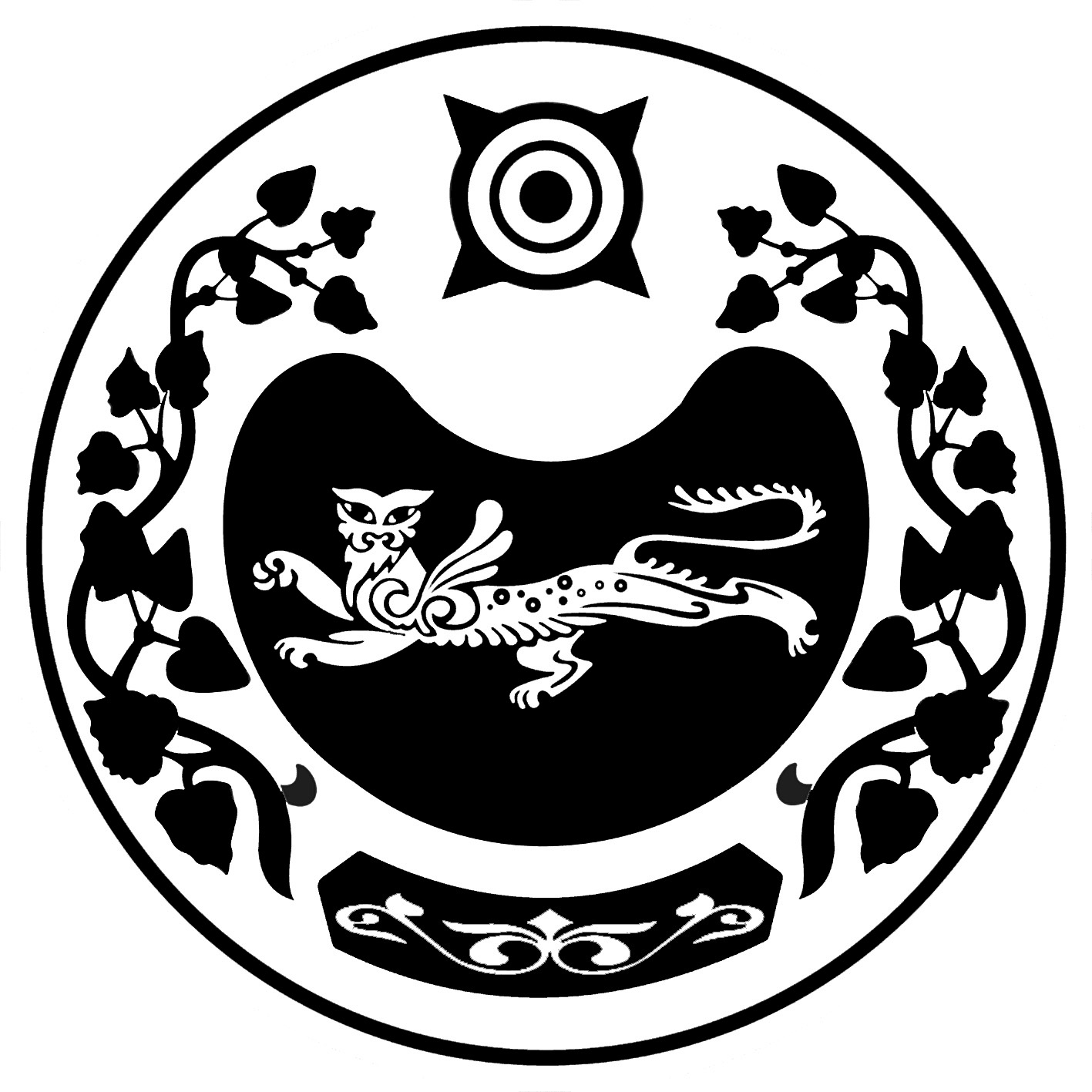 РОССИЯ ФЕДЕРАЦИЯЗЫХАКАС РЕСПУБЛИКААFБАН ПИЛТIРI  АЙМААТАЗОБА ПИЛТIРI ААЛ  ЧÖБIНIҢУСТАF ПАСТААРОССИЙСКАЯ ФЕДЕРАЦИЯРЕСПУБЛИКА ХАКАСИЯУСТЬ-АБАКАНСКИЙ РАЙОН	       АДМИНИСТРАЦИЯКАЛИНИНСКОГО СЕЛЬСОВЕТА